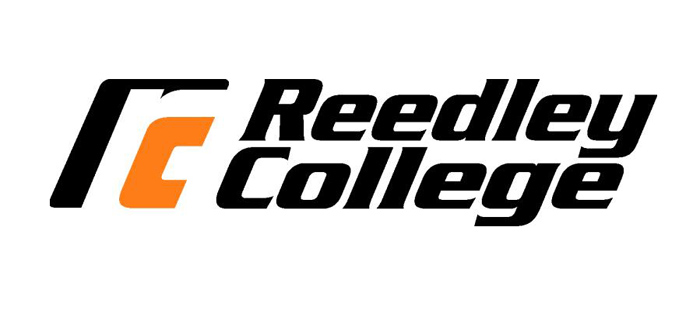 REEDLEY COLLEGE – MAG 44 – AGRICULTURE WELDING FABRICATIONSpring 2017    MAG 44 – #56864    T & Th  1:00pm – 3:15pm3 Units, 18 weeks (1/9 - 5/18)Instructor:	Darrell HirschlerPhone:		(559) 638-3641 ext. 3477E-mail:		darrell.hirschler@reedleycollege.eduOffice:		IND 22Classroom:	IND 17Lab:		IND 11 Office hours:	Mon - Thur   12:00pm – 1:00pm   &   Fri   7:00am – 7:30amText Book:	Welding & Metal Fabrication   	Author:  Jeffus, L  (Delmar 2012)Description:	This course will provide entry level instruction on welding fabrication.  Instruction will be provided in the areas of welding techniques, welding plans and blueprints, cutting, fitting, proper tacking procedures, squaring, and finishing.Student Learning Outcomes:	Upon completion of this course students will be able to:Used acquired knowledge and skills to design equipment and tools.Use acquired skills to fabricate equipment and tools from a set of designs.Fabricate products to industry standards.Calculate the cost of a fabricated product.Course ObjectivesReview, demonstrate and use proper safety procedures relating to welding and fabrication.Prepare metal and material for welding. Demonstrate the proper cutting techniques used to cut metal.Demonstrate proper welding techniques using shielded metal arc welding (SMAW) and gas metal arc welding (GMAW)Be able to properly set up and shut down the oxy-fuel setup.Develop basic working drawings and materials list.Select and order appropriate materials and supplies to construct a project.Demonstrate the proper cutting techniques used to cut metal.Demonstrate proper metal finishing procedures and techniques.Coordinate and construct individual student portfolios.  Include: resume, letter of application, work samples, bill of materials, and working drawings.Course Outline:The instructor will determine the order in which the following will be presented and developed.  Lecture Content:Review:  Shop, personal & welding safetyMetal and materialReview of SMAWReview of GMAWReview: Cutting MetalsMetal finishingProject plans: designs and sketchesProject plans: working drawingsWork SamplesBill of MaterialsResumeLetter of ApplicationPortfolio Lab Content:Safety OrientationGMAW Welding ProficiencyTorch Cutting & Plasma Arc Proficiency Measurement ProficiencyMetal; Preparation, layout, cutting and fittingMetal Clean-up and finishingProject FabricationBasic Skills Advisories:		Eligibility for English 126 and Math 101Prerequisites:	NoneRequired Materials:							 *Optional but recommendedHow class will be conducted:LectureInstructor DemonstrationsProficiencies  		Quizzes			10%Attendance / Shop Logs	40%Portfolio:			30%	Due:  Tuesday - May 9, 2017 (beginning of class) 	Final:  			20%	Thursday – May 18, 2017Point Distribution: 	 100% - 90% 	= A    89% - 80% 	= B   79% - 70% 	= C   69% - 60% 	= D    59% and less 	= FEssential Information:Any assignments turned in over week late will receive 50% credit.Home work will not be accepted more than one week late.Attendance and participation is very important.  You must attend class in order to participate and complete the required work.You are required to find out from the instructor any material missed during absence.Tests may be made up at the instructor’s discretion.Campus policy requires all students who miss 2 consecutive weeks must be dropped. In the event of class being cancelled you will be notified by a sign on the door.“Because cheating, plagiarism, and collusion is dishonest activities that erode the integrity of the college, each student is expected to exert an entirely honest effort in all academic endeavors.  Academic dishonesty in any form is a very serious offense and will incur serious consequences.” – SO DO NOT CHEAT!!If you carry a cellphone, please be respectful and set to vibrate before class starts.Foul Language will not be tolerated and student will be asked to leave class if not contained.Do not leave the classroom or shop area without instructor’s permission.Portfolio Due:  Tuesday – May 9, 2017 (beginning of class)  Each day late (past due date) will reduce portfolio grade 10%  Portfolio grade is 30% of total grade in classDo Not Procrastinate on this assignment. IMPORTANT DATES:	January 16 	(M)	Martin Luther King Day		No ClassesFebruary 17	(F)	Lincoln Day				No ClassesFebruary 20	(M)	Washington Day			No ClassesMarch 10		End of 1st - 9 week coursesMarch 12	(S)	Daylight Savings			Move clocks forward 1 hr.March 10 – 14		Spring Break				No ClassesMay 19		End of 2017 Spring SemesterWork Ethic:	Most students are enrolled in college classes to obtain a quality job or to enhance their skills for enhancement with their current employment situation.  Employers look for a punctual, responsible individual who is prepared to go to work.  Our goal is to replicate the workplace environment where a student can develop and demonstrate these desirable traits.Punctual:  It is customary to arrive at least 5 minutes before work begins.  Individuals will be terminated if they are not punctual.Responsible:  It is expected that an employee works every scheduled work day.  Individuals will be terminated if they are not responsible.Prepared:  It is expected that an employee be prepared when he/she arrives for work.  Students must have the appropriate clothing, tools and safety gear to participate in the laboratory.  If a student is not prepared, he/she cannot participate and will receive a zero (see “responsible”).	Clear Safety Glasses (Z87.1+)High Quality Resume PaperOxy-Fuel Goggles or Glasses (shade #5)Report Folder / BinderWelding Jacket / Leathers – or-Coveralls / Shop Coat – or – Long Sleeve Work Shirt & Jeans Fine Point Sharpies Approved footwear (leather work boots)Tape Measure (length equivalent to project)Welding Helmet (shade #10)Calculator (basic)Leather Welding GlovesScan-Tron for final exam